АДМИНИСТРАЦИЯ УСТЬ-КУБИНСКОГОМУНИЦИПАЛЬНОГО ОКРУГАПОСТАНОВЛЕНИЕс. Устьеот 27.12.2023                                                                                                     № 1952О проведении плановой проверки БУ СО ВО «Комплексный центр социального обслуживания населения Усть-Кубинского района»В соответствии с Федеральным законом от 24 апреля 2008 года № 48-ФЗ «Об опеке и попечительстве», постановлением Правительства Российской Федерации от 18 мая 2009 года  № 423 «Об отдельных вопросах осуществления опеки и попечительства в отношении несовершеннолетних граждан», приказом Министерства образования и науки Российской Федерации от 13 марта 2015 года №  235 «Об утверждении Порядка организации и осуществления деятельности по подготовке лиц, желающих принять на воспитание в семью ребенка, оставшегося без попечения родителей», постановлением администрации Усть-Кубинского муниципального округа от 9 января 2023 года № 57 «Об утверждении порядка контроля за деятельностью организаций осуществляющих отдельное полномочие органа опеки и попечительства по подбору и подготовке граждан, выразивших желание стать опекунами или попечителями несовершеннолетних граждан либо принять детей, оставшихся без попечения родителей на, воспитание в семью в иных установленных семейным законодательством Российской Федерации формах»,  ст. 42 Устава округа администрация округаПОСТАНОВЛЯЕТ:1. Юридическому отделу администрации Усть-Кубинского муниципального округа провести плановую проверку деятельности БУ СО ВО «Комплексный центр социального обслуживания населения Усть-Кубинского района» по осуществлению полномочия органа опеки и попечительства по подбору и подготовке граждан, выразивших желание стать опекунами или попечителями несовершеннолетних граждан либо принять в семью детей, оставшихся без попечения родителей в период с 27 декабря 2023 года по 30 декабря 2023 года2. Назначить Савинова Сергея Николаевича, консультанта юридического отдела администрации Усть-Кубинского муниципального округа по вопросам опеки и попечительства, ответственным за проведение плановой проверки.3. Контроль за исполнением настоящего постановления возложить на заместителя главы округа, начальника отдела культуры, туризма и молодежи администрации округа Комарову Е.Б.4. Настоящее постановление вступает в силу со дня его подписания и подлежит официальному опубликованию.Глава округа                                                                                                      И.В. Быков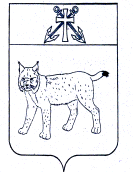 